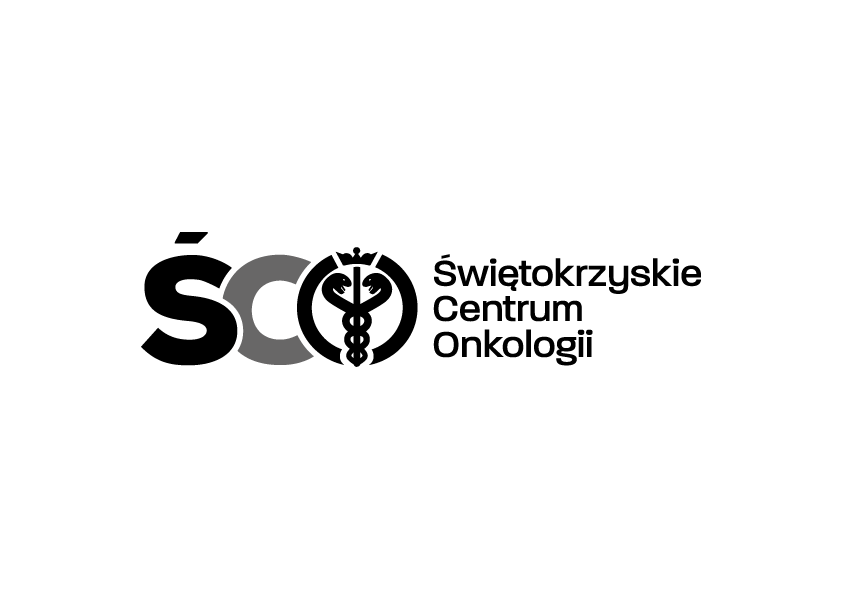 Adres: ul. Artwińskiego , 25-734 Kielce  Sekcja Zamówień Publicznychtel.: (0-41) 36-74-474   fax.: (0-41) 36-74071/481strona www: http://www.onkol.kielce.pl/ Email:zampubl@onkol.kielce.plAZP 241-168/2017                                                                          Kielce dn.  05.01.2018r.						WSZYSCY  WYKONAWCY                                                               WYJAŚNIENIA DOTYCZĄCE SIWZDot. AZP 241-168/2017 : Zakup wraz z dostawą  rękawic i zestawów do dezynfekcji i odkażania skóry alkoholem lub preparatem antyseptycznym dla Świętokrzyskiego Centrum Onkologii w Kielcach Ogłoszenie o przetargu opublikowane zostało w Biuletynie Zamówień Publicznych Ogłoszenie nr 636608-N-2017 z dnia 2017-12-28 r.Na podstawie Art. 38 ust. 2 ustawy Prawo zamówień publicznych (Dz. U. z 2017 r. poz. 1579) Zamawiający przekazuje treść zapytań dotyczących zapisów SIWZ wraz z wyjaśnieniami.W przedmiotowym postępowaniu wpłynęły następujące pytania :Pytanie nr 1-  Pakiet nr 3 poz. 1Prosimy Zamawiającego o dopuszczenie gazika do dezynfekcji skóry, nasączone 70 % alkoholem izopropylowym   w rozmiarze  po rozłożeniu 10 x 16 cm ;gazik czterokrotnie złożony , 8 warstw. Odpowiedź:Zamawiający podtrzymuje zapisy SIWZ.Pytanie nr 2-  Pakiet nr 3 poz. 1Prosimy Zamawiającego o dopuszczenie gazika pakowanego po 50 szt. z możliwością przeliczenia w formularzu asortymentowo-cenowym.Odpowiedź:Zamawiający dopuszcza opakowania po 50 szt. z możliwością przeliczenia.Pytanie nr 3-  Pakiet nr 3 poz. 2Prosimy Zamawiającego o wydzielenie w/w pozycji do osobnego pakietu. Pozwoli to na złożenie konkurencyjnej oferty jakościowej i cenowej na pozostały asortyment w pakiecie.Odpowiedź:Zamawiający nie dopuszcza wydzielenia pozycji do osobnego pakietu.Pytanie nr 4-  Pakiet nr 2  Czy Zamawiający dopuści rękawice diagnostyczne i ochronne, nitrylowe, bezpudrowe, polimeryzowane od strony roboczej, wewnętrznie chlorowane (potwierdzone oświadczeniem wytwórcy), teksturowane na końcówkach palców, mankiet rolowany, kształt oburęczny, pasujący na prawą i lewą rękę. Ilość w opakowaniu jednostkowym po 250szt dla rozm. XS-L, 240 szt. dla rozm XL z przeliczeniem zamawianej ilości na 3200 opakowań. Posiadające  AQL 1,0 - potwierdzone raportem z badań wytwórcy z 2017 roku, minimalna długość rękawicy 240 mm -potwierdzone badaniami wytwórcy, grubość minimalna  na palcu 0,08mm, na dłoni 0.07mm (±0,01) - potwierdzone badaniami wytwórcy, Spełniające Wymagania Normy EN 455 potwierdzone badaniami producenta, EN  420, EN 388, EN 374 potwierdzone certyfikatem jednostki notyfikowanej, ASTM D6978 i ASTM F1671- potwierdzone raportem z  badań  wykonanych   w niezależnym laboratorium , posiadające Certyfikat badania typu WE w kategorii III środków ochrony indywidualnej, rękawice dostosowane do kontaktu z żywnością – potwierdzone deklaracją wytwórcy. Dostępne w rozmiarach XS-XL. W opakowaniach umożliwiających pojedyncze wyjmowanie  rękawic za mankiet od spodu opakowania. Rękawice pasujące do uchwytów naściennych pojedynczych lub potrójnych.Odpowiedź:Zamawiający podtrzymuje zapisy SIWZ.Pytanie nr 5-  Pakiet 2- Prosimy o dopuszczenie spełniania wymagań normy ASTM D6978 według równoważnej normy europejskiej- EN 374. Zgodnie z art. 30 ust. 4 Pzp  oraz wyrokiem KIO z 16 lutego 2016 (KIO 142/16) Zamawiający ma obowiązek uznać dokument równoważny. Dodatkowo zgodnie z art. 30 ust. 1 Pzp Zamawiający opisuje przedmiot zamówienia wg kolejności preferencji  Polskich Norm przenoszących normy europejskie, a nie norm międzynarodowych. W przypadku gdy opis przedmiotu zamówienia odnosi się do norm, europejskich ocen technicznych, specyfikacji technicznych i systemów referencji technicznych, o których mowa w art. 30 ust. 1 pkt 2 oraz ust. 3, zamawiający nie może odrzucić oferty tylko dlatego, że dostawy lub usługi będące przedmiotem oferty nie są zgodne z normami, europejskimi ocenami technicznymi, specyfikacjami technicznymi i systemami referencji technicznych, do których się ona odnosi, jeżeli wykonawca udowodni w ofercie, w szczególności za pomocą środków, o których mowa w art. 30b ust. 1, że proponowane rozwiązania w równoważnym stopniu spełniają wymagania określone w opisie przedmiotu zamówienia.Odpowiedź:Zamawiający dopuszcza spełniania wymagań normy ASTM D6978 według równoważnej normy europejskiej- EN 374 w zakresie Pakietu nr 2.Pytanie nr 6-  Pakiet 1, poz. 1Zwracamy się z prośbą o dopuszczenie do zaoferowania rękawic o powierzchni teksturowanej , poziom protein poniżej 20µg/g potwierdzone raportem producenta, odporne na przenikanie min 7 różnych substancji na min. 1 poziomie ochrony. Odpowiedź:Zamawiający podtrzymuje zapisy SIWZ.Pytanie nr 7-  Pakiet 1 poz. 2Zwracamy się z prośbą o dopuszczenie rękawic odpornych na przenikanie cytostatyków wg normy ASTMD6978.Odpowiedź:Zamawiający podtrzymuje zapisy SIWZ.Pytanie nr 8- Pakiet 1 poz. 3Zwracamy się z prośbą o dopuszczenie do zaoferowania rękawic bez właściwości przeciwbakteryjnych wyciąganych za mankiet pakowanych po 200szt z jednoczesnym przeliczeniem zamawianych ilości.Odpowiedź:Zamawiający podtrzymuje zapisy SIWZ.Pytanie nr 9-  Pakiet 1 poz. 3Zwracamy się z prośbą o wyjaśnienie czy zamawiający wymaga wyceny za 800szt rękawic czy za 800 opakowań po 100szt.Odpowiedź:Zamawiający wymaga wyceny 800 op. po 100 szt.Pytanie nr 10- Pakiet 1 poz. 4Zwracamy się z prośbą o dopuszczenie do zaoferowania rękawicy odpornej na przenikanie karmustyny w czasie min. 26min wg normy ASTMD6978. Odpowiedź:Zamawiający podtrzymuje zapisy SIWZ.Pytanie nr 11-  Pakiet 1 poz 5Zwracamy się z prośbą o dopuszczenie do zaoferowania alternatywnej rękawicy winylowej bezpudrowej pozbawionej DOP w rozmiarach S-L.Odpowiedź:Zamawiający podtrzymuje zapisy SIWZ.Pytanie nr 12-  Pakiet 1 poz. 6Zwracamy się z prośbą o dopuszczenie do zaoferowania rękawicy odpornej na przenikanie min. 13 substancji wg EN 374 oraz odpornych na przenikanie cytostatyków wg normy ASTMD6978, w tym  karmustyny w czasie min. 15min.Odpowiedź:Zamawiający podtrzymuje zapisy SIWZ.Pytanie nr 13-  Pakiet 1 poz. 7Zwracamy się z prośbą o dopuszczenie do zaoferowania rękawicy o długości min.301mm, mikroteksturowane z dodatkową teksturą na palcach, pakowane po 100 szt z jednoczesnym przeliczeniem zamawianych ilości.Odpowiedź:Zamawiający podtrzymuje zapisy SIWZ.Pytanie nr 14  Pakiet 1 poz. 8Zwracamy się z prośbą o dopuszczenie do zaoferowania alternatywnej rękawicy o poniższych parametrach:Rękawice  chirurgiczne jałowe, lateksowe, pudrowane skrobią kukurydzianą AQL ≤ 1,0, proteiny  <40ug/g w badaniach producenta, mankiet rolowany, zapobiegający zsuwaniu się, opakowanie papierowe jednostronnie wewnętrznie foliowane, sterylizowane tlenkiem etylenu lub radiacyjnie, nieprzenikalne dla wirusów zgodnie z normą ASTMF1671 , rozmiary 6-8,5.Odpowiedź:Zamawiający podtrzymuje zapisy SIWZ.Pytanie nr 15-  Pakiet 1 poz 9Zwracamy się z prośbą o dopuszczenie do zaoferowania alternatywnej rękawicy o poniższych parametrach:Rękawice  chirurgiczne jałowe, lateksowe, bezpudrowe AQL ≤ 1, wewnętrzna warstwa polimerowa ułatwiająca zakładanie, poszerzona część grzbietowa dłoni, opakowanie zewnętrzne foliowe, sterylizowane radiacyjnie, nieprzenikalne dla wirusów zgodnie z normą ASTMF1671, badania na nieprzenikalność dla min. 8 cytostatyków wg normy ASTMD6978, rozmiary 6-8,5.Odpowiedź:Zamawiający podtrzymuje zapisy SIWZ.Pytanie nr 16- Pakiet 1 poz 10Zwracamy się z prośbą o dopuszczenie do zaoferowania alternatywnej rękawicy o poniższych parametrach:Rękawice chirurgiczne syntetyczne, neoprenowe bezpudrowe dla osób z wrażliwa skórą , rozmiary 6-8,5Odpowiedź:Zamawiający podtrzymuje zapisy SIWZ.Pytanie nr 17-  Pakiet 1 poz 11Zwracamy się z prośbą o dopuszczenie rękawicy odpornej na działanie cytostatyków wg normy ASTMD6978Odpowiedź:Zamawiający podtrzymuje zapisy SIWZ.Pytanie nr 18- Pakiet 1 poz 12Zwracamy się z prośbą o dopuszczenie rękawicy neoprenowej, z przedłużonym mankietem, odpornej na cytostatyki wg normy ASTMD6978  Odpowiedź:Zamawiający podtrzymuje zapisy SIWZ.Pytanie nr 19- Pakiet 1 poz 1-6Zwracamy się z prośba o odstąpienie od zgodności z ISO 14001.Odpowiedź:Zamawiający podtrzymuje zapisy SIWZ.Pytanie nr 20-  Pakiet 2 poz 1Zwracamy się z prośbą o dopuszczenie do zaoferowania rękawicy zgodnej z normą EN 455 potwierdzone deklaracją zgodności lub badaniami producenta, zgodnej z normą EN 420, EN 388, EN 374 1 (z wył pkt 5.3.2), 2,3 potwierdzone certyfikatem, pozostałe wymagania zgodne z SIWZ.Odpowiedź:Zamawiający dopuszcza powyższe.Pytania dotyczące zapisów SIWZ:Pytanie nr 21 Prosimy o dodanie do projektu umowy zapisu § 4 ust. 7 lit. d) o następującej treści: „w przypadku zmiany cen producenta lub w przypadku zmiany w czasie trwania umowy kursu dolara amerykańskiego w stosunku do złotego o co najmniej 5%. W takim przypadku zmiana umowy nastąpi w formie aneksu.” Odpowiedź:Zamawiający podtrzymuje zapisy SIWZ.Pytanie nr 22  Prosimy o modyfikację zapisu projektu umowy dotyczącego kar umownych poprzez ich zmniejszenie w § 6 ust. 1 lit. b) do wysokości 0,1 %  wartości niezrealizowanej dostawy brutto (jednak nie więcej niż 50 zł za jeden dzień). Pragniemy podkreślić, że zastrzeżone kary umowne mogą zostać uznane za wygórowane i narażają Wykonawcę na odpowiedzialność niewspółmiernie wysoką do ewentualnych naruszeń. Ponadto, w przypadku obniżenia wysokości kar umownych interes Zamawiającego nie zostanie zagrożony, ponieważ ma możliwość dochodzenia odszkodowania uzupełniającego na zasadach ogólnych. Odpowiedź:Zamawiający modyfikuje zapisy w § 6 ust. 1 lit. b) w następujący sposób:w razie zwłoki w dostarczeniu towaru albo zwłoki w usunięciu stwierdzonych wad, braków lub niezgodności towaru z umową ponad terminy określone w umowie, Wykonawca zapłaci Zamawiającemu karę umowną w wysokości 0,5% wartości niezrealizowanej dostawy brutto, licząc za każdy dzień opóźnienia.Pytanie nr 23  Prosimy o modyfikację § 8 ust. 6 lit. e) poprzez dodanie następującego zapisu: „Zmiana umowy w tym przypadku nastąpi automatycznie i nie wymaga formy aneksu.”Odpowiedź:Zamawiający nie dopuszcza powyższego.Pytanie nr 24-  Pakiet 1, poz. 1,2,3,6 Prosimy Zamawiającego o dopuszczenie rękawic pakowanych po 100 szt. (90 szt. dla rozm. XL) z  odpowiednim przeliczeniem ilości. Odpowiedź:Zamawiający dopuszcza opakowania po 100 szt. (90 szt. dla rozm. XL) z przeliczeniem na ilości.Pytanie nr 25-  Pakiet 1, poz. 4  Prosimy Zamawiającego o dopuszczenie rękawic pakowanych po 150 szt. (135 szt. dla rozm. XL) z  odpowiednim przeliczeniem ilości.Odpowiedź:Zamawiający dopuszcza opakowania po 150 szt. (135 szt. dla rozm. XL) z  odpowiednim przeliczeniem ilości.Pytanie nr 26-  Pakiet 2Prosimy Zamawiającego o dopuszczenie rozwiązania alternatywnego w zakresie dozowania i zabezpieczenia produktu w opakowaniu tj. ułożonych w odpowiedni sposób ułatwiający pojedyncze wyjmowanie, nie posklejane, opakowanie pasujące do dozowników naściennych z możliwością wyjmowania rękawic od frontu z otworem dozującym ograniczonym folią zapobiegającą kontaminacji rękawic w opakowaniu ze środowiska i ułatwiającą ich wyjmowanie. Rękawice ze specjalną wewnętrzną warstwą łagodząco- nawilżająco- natłuszczającą z koloidalnego roztworu mączki owsianej, koloru białego. Grubość na palcu min. 0,1 ± 0,01 mm, na dłoni min. 0,08  ±  0,01 mm (potwierdzone przez producenta). Poziom AQL ≤ 1,5. Opakowanie 200 sztuk (180 sztuk dla XL).Odpowiedź:Zamawiający podtrzymuje zapisy SIWZ.Pozostałe zapisy SIWZ pozostają bez zmian. Modyfikacja jest wiążąca dla wszystkich uczestników postępowania.                                                                                     Z poważaniemZ-ca Dyrektora ds. Finansowo- Administracyjnych mgr Teresa Czernecka